REQUEST FOR QUOTATIONDate: 11th August 2022From:  Norwegian Refugee Council (NRC)  Gedarif Area Office Gadarif Office – East Jobarab – Alriyada Street -  Gadarif Sudan https://goo.gl/maps/ppyRwrzuUeCX6pVy6Deadline for submission:	24 August 2022 @ 12:00 PM1 - NRC is looking for the following items, based on the below:1-1- Tailoring1-2- Poultry breeding1-3- Small Motors Department1-4- Solar System Requirements1-5- Electrical MaintenanceIMPORTANT REMARKSYou can use the above table OR you can print your quotation on your own letterhead.Your quotation shall be printed, signed and stamped.Do not forget to include your company name, address, contact details as well as your tax number.Prices must include VAT (in prices or in total). If different taxes & fees apply, please specify them all in your quotations and include them all.All bids submitted after that date will be rejectedAll interested and eligible firms are requested to submit their offers to the below mentioned address hard copy delivered to Gadarif Office – East Jobarab – Alriyada Street -  Gadarif Sudan https://goo.gl/maps/ppyRwrzuUeCX6pVy6 or a soft copy to the following email address fatima.abdelgadir@nrc.noPlease answer the questions:Accepted methods for submission of quotation / offer:We recommend you to fill up this Request for Quotation directly on your computer.You can also print it and fill it up by hand if you have not access to a computer.You can submit the price offer by using the table on page 1, or by using your own pro-forma document.Your quotation / offer must be signed and stamped on all pages (including the present Request for QuotationDo not forget to include all mandatory documents. Incomplete offers may not be considered. Your Company details:Mandatory documents to attach to your quotation / offer:Please check that you are providing all of the below mentioned documents:You can also attach additional documents such as photos, company profile, certify Payment information:For payment by cheque, please indicate under which name NRC shall issue the cheque. You can write name in Arabic or in English.Attention: if the name is not the company name, please provide a supporting letter to authorized NRC to issue the cheque under the name of the owner of the company or under the name of one of its employee. Contact us directly for more details. For payment by bank transfer, please provide us with bank account information.Other information:Payment will be made by bank transfer/cheque only. All suppliers doing business with NRC should maintain high standards on ethical issues, respect and apply basic human and social rights, ensure non-exploitation of child labour, and give fair working conditions to their staff. NRC reserves the right to reject quotations provided by suppliers not meeting these standards. Vendors doing business with NRC will be screened on anti-corruption due diligence before NRC confirms an order or contract. NRC aims to purchase products and services that the minimum environmental impact. Environmental considerations form part of the NRC selection criteria, and NRC reserves the right to reject quotations provided by suppliers not meeting these standards. NRC is obliged to ensure that its procurement decisions are clearly justified, documented, and keeping within the Donors mandatory principles. In that regard, full and on-the-spot access must be granted to representatives of NRC, the Donor or any organisation or person mandated by it, to premises belonging to NRC or its contractors. The right to access shall include all documents and information necessary to assess, or audit the implementation of the contractNRC reserves the right to accept or reject the whole or part of your quotation based on the information provided. Incomplete quotations, which do not comply with our conditions, will not be considered. Shortlisted suppliers may be required to submit samples of each item. Please be sure to have all samples available at short notice, and wait for a response from NRC if you have been shortlisted.Contact person:   Fatima AbdelgadirPosition:Logistics AssistantEmail: 	Sd.procurement@nrc.no and Ccfatima.abdelgadir@nrc.no Phone:      +249 911219830#DescriptionSpecificationUnitQtyUnit Cost in SDG or USD VAT InclusiveTotal cost in SDG or USD VAT InclusiveTotal cost in SDG or USD VAT Inclusive1sewing machinesSmall size manual sewing machine with table 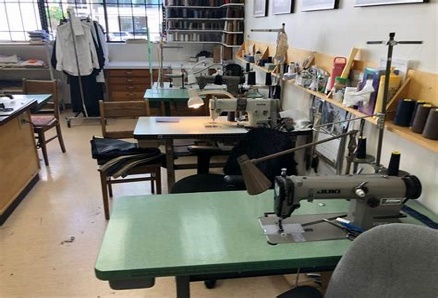  Pcs102 scissorsmedium Size, ironPcs103large white yarn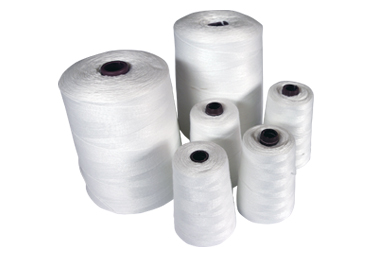 Pcs204plan full cloth role (Different colors )mix plan and embraided budra fabric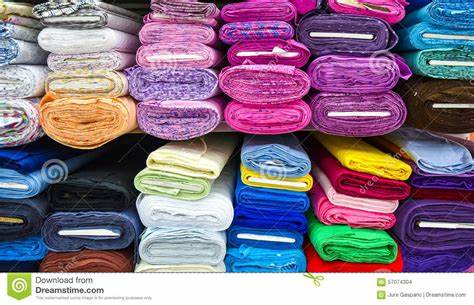 Roll105tape for measure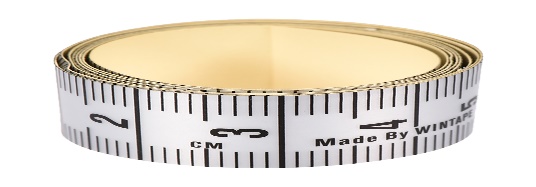 Pcs106shirt buttons Multiple sizes (black and white)Dozen107 zipers small, medium and larg sizesDozen108needlesBig and medium size Package109machine oilTo be used for the sewing machines Box1010 sleeves designs, different colors and shaps ركامة مشكلة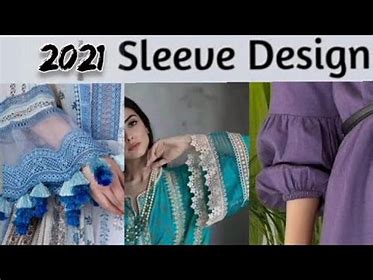 Meter1011 sleeves desgins, black and white colors ركامة سادة 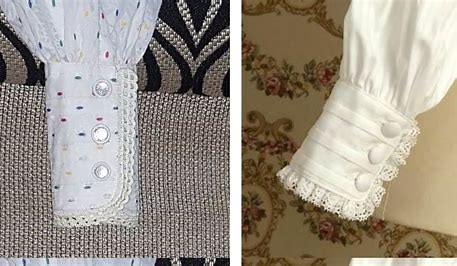 Meter1012      Sewing Stones (decorations for clothes)       كلف منوعة Box2413 cristel waist belts different colors, Medium, small and larg sizes دعامة كرستال Pcs1014cube beads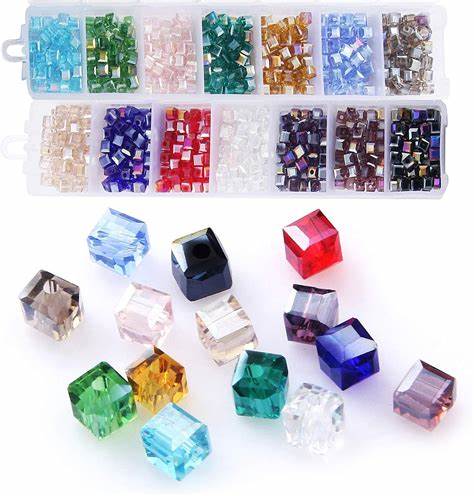 Roll1015nerve thread yarn       خيط عصب      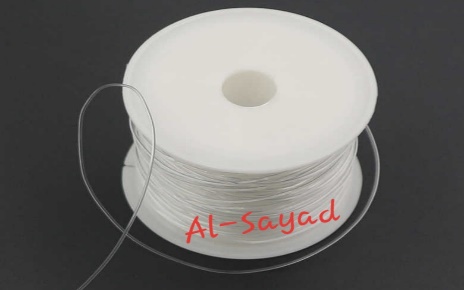 Roll1016cashmere yarn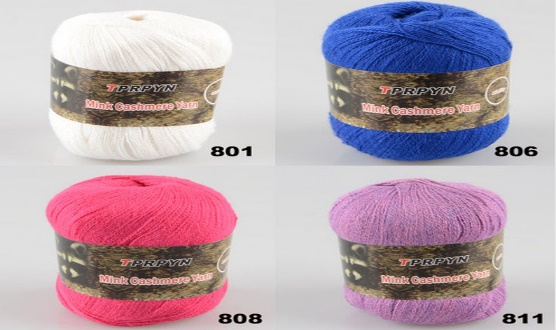 Different colors, big sizeRoll1017ودع ملون            Colored beads  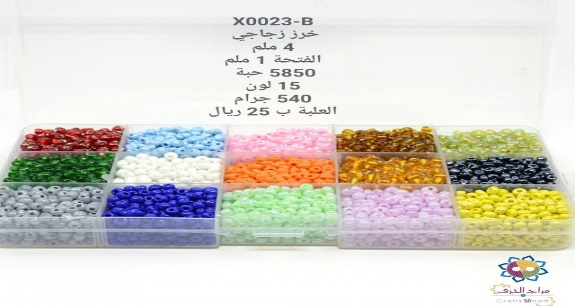 Set518small scissors   مقصات صغيرة Small,metalPcs1019توب لستك  Waistband        Medium SizeRoll1020         Was pistol مسدس شمع 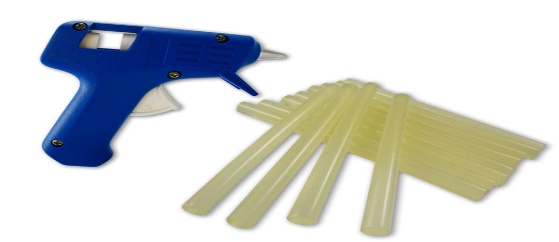 Pcs1021glue box for clothes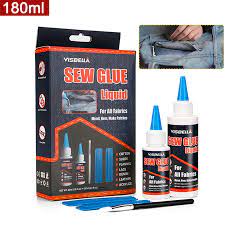 Box522إبر كروشي          Crochet needles   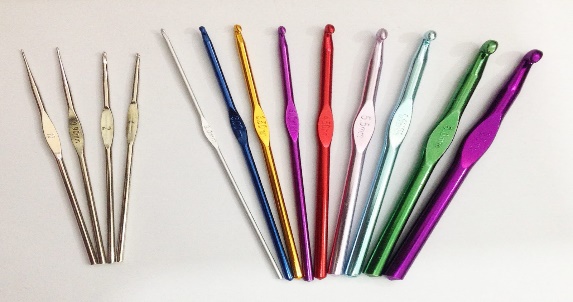 Pcs 1023elastic grade thread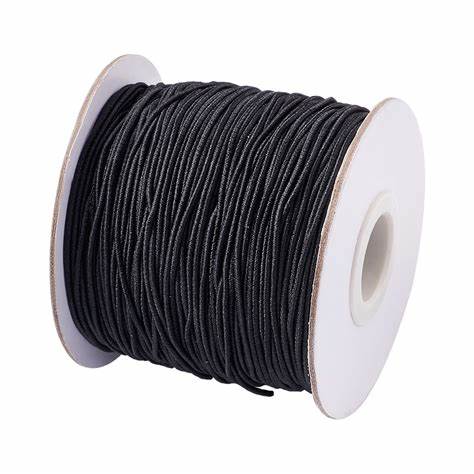 Box224Steam Iron Medium Size iron, high qulaity with larg water tank Pcs325colorful Emproided  cloth rolls  rolls of different colors 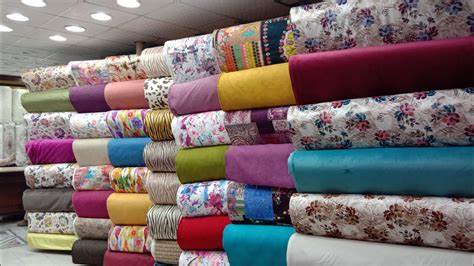 Roll10Total Price VAT Inclusive Total Price VAT Inclusive Total Price VAT Inclusive Total Price VAT Inclusive Total Price VAT Inclusive Total Price VAT Inclusive Total Price VAT Inclusive #Items DescriptionQTYUnit Cost in SDG or USD VAT InclusiveTotal cost in SDG or USD VAT Inclusive1poultry shed square pipes, Zinc 12 feet, - Expenda, Cement, sand, construction cost12chicken-egg atpoint of fly , 50 chicken 16 weeks age, to be brought from khartoum503100 forbroiler chicken, one day old10046 sack of sorghum Sack65wheat husk(Radaa) Sack36Squeezed Groundnut leftover dough Sack27protein for chicken-egg, animal protein one Sack18protein forbroiler chicken, animal protein one Sack19Antitoxin, 1kg110Lysine, 1kg111Normal Salt312Seasheels to be used for feeding the chickens صدف2bags13Anticoccidiosis1kg0.5Total Price VAT InclusiveTotal Price VAT InclusiveTotal Price VAT InclusiveTotal Price VAT Inclusive#ItemsSpecificationsUnitQTYUnit Cost in SDG or USD VAT InclusiveTotal cost in SDG or USD VAT Inclusive1HammerDifferent weight42cut chiselDifferent weight43drillDifferent weight44PliersLarg size 55pliersMedium size 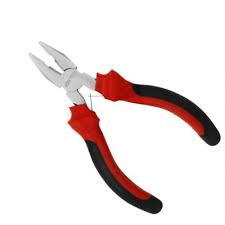 56PliersSmall size 57plierswire stripping 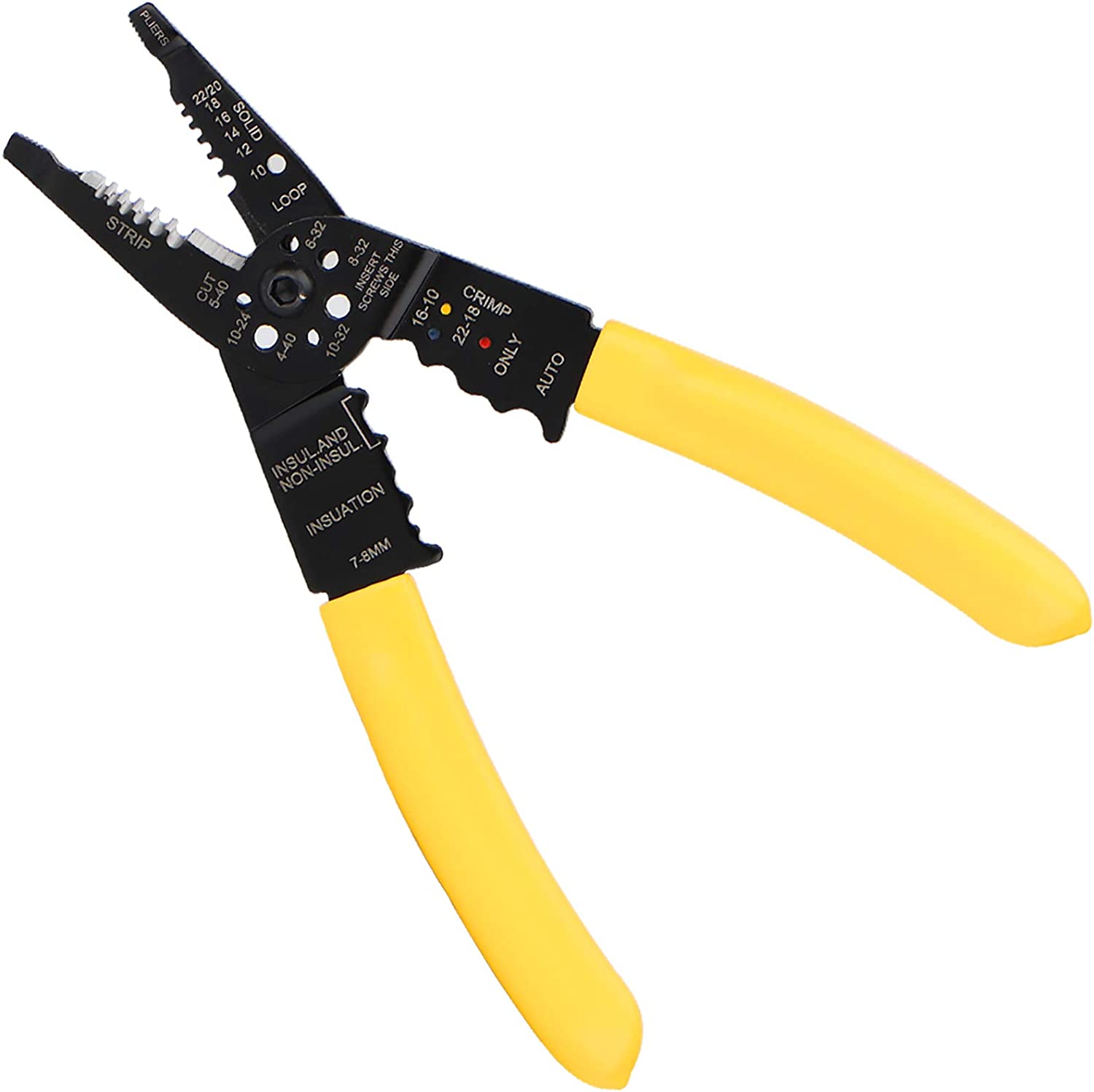 58pliersنبل داخلية وخارجية internal / External 59key setnormalset110key setstandardset111Tool Kitsشنطة حبوب Big size Kit112شنطة حبوب Tool Kits Small sizeKit113Screwdriver setLocal screwdriver set114Screwdriver setLocal screwdriver set115Screwdriver setSmall size, star type set116Screwdriver setBig size, star type set117Lanky key kitLarg size Kit218Lanky key kitSmall size Kit219sandpaperRough and soft. 420Wire cleaner brush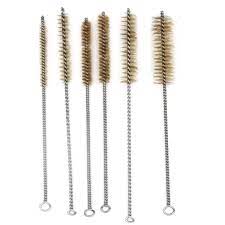 Dozen421 super Glue بوستك أوشاش Pcs622 lifting Jack عفريتة رفع Small size pcs323 loading Blocks كتل تحميل wooden blocks Packet224جهاز أمبيرAmpere Standered control boxbox325Motorcycle موتر لستكين  Bagag ,boxer 150CC 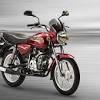 126tuk-tukتكتك127Accelerator Wires أسلاك أبنصي  Five for Motorcycle and five for tuk-tuk1028Sickleمنجلة 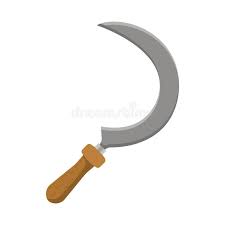 429Saw cutمنشار قطع 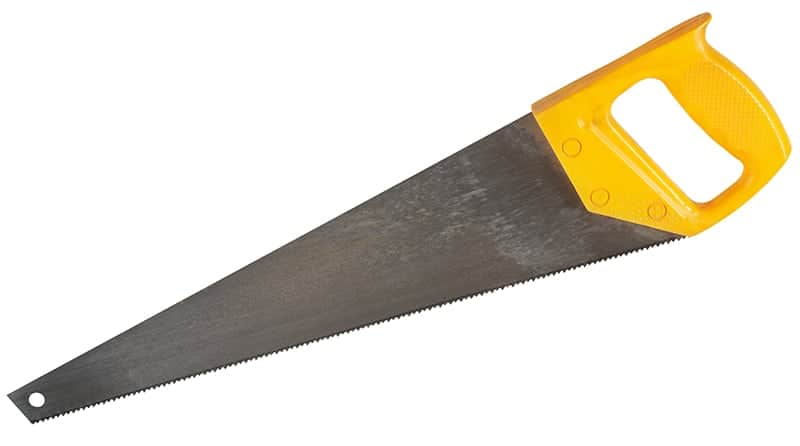 630 Bearing Greaseشحم بلالي 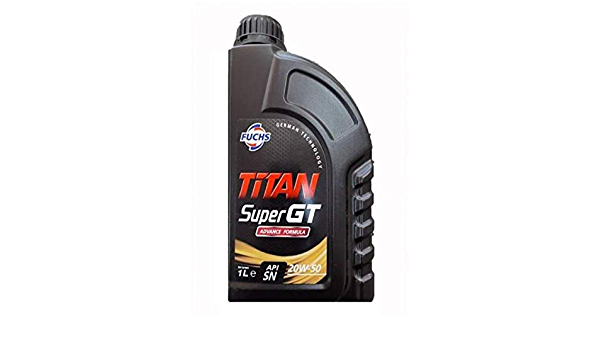 331Motor machineمكنة موتر TwoBagag ,boxer 150CC Pcs332tuk tuk machine  مكنة تكتك TwoTVSpcs233soapصابون Powder 10 kg, tide or similar KG534soapصابون Liquid ,5 liters teery or similarPacket135towelفوطة Damore Clothقماش دمورية Meter5036Washing  basinحوض غسيل Iron, mediuem sizePcs437Benzine washingبنزين غسيل Jerrican439Gasoline washing جازولين غسيل Jerrican340brake oilزيت فرملة Large sizegallon10  41Oil machineزيت ماكينة For Motor machine TwoBagag ,boxer 150CC and TVSgallon5  42Clutch wiresأسلاك كلتشي For Motor machine TwoBagag ,boxer 150CC and TVSRoll1043 Starter motorcycle جهاز تدوير - موتر For Motor machine TwoBagag ,boxer 150CC and TVSpcs244جهاز تغذية -موتر carburetor tuk tuk For TVSpcs245Motorcycle Carburetorكاربريتر - موتر For Motor machine TwoBagag ,boxer 150CCpcs246 Wheels Bearingsبلي عجل  Front / Rearأمامي وخلفي box of twelvebox447battery بطارية كبيرة للتدريبbig 120 wpcs248Hydrometerجهاز هايدروميتر Measure 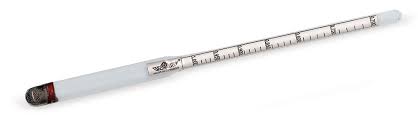 249strut bars شدادات عجل  for Motorcycle Carburetor and Tuk Tukpcs450Horns ألة تنبيه (بوري) for Motorcycle Carburetor and Tuk Tukpcs251Electrical Tape شريط لف كهرباء roll1252Small electrical clipكلبسات كهرباء صغيرة  for Motorcycle Carburetor and Tuk TukBox253Plastic fuse + glassفيوز بلاستيك +زجاج 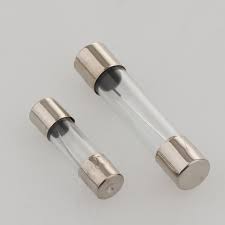 box254Stopwatchساعة إستوب For tuk tuk+ Motocyclepcs255Flash deviceجهاز فلاش Flash device for For tuk tuk+ Motocyclepcs256led lamp لمبات بلف tuk tuk+ Motocycle12voltDozen1 57Light switchمفتاح نور tuk tuk + Motocyclepcs458switchgear مجمع مفتاح كتلة tuk tuk + Motocyclepcs259Horns Key مفتاح بوريright /leftpcs260Connecting wiresأسلاك توصيل 2ml / 3mlRoll261 Benzine filterمصفي بنزين tuk tuk + Motocyclebox262brake lining قماش فرامل Front tuk tuk + Motocycle rear break bads setset263Spark plugs بلكات tuk tuk + MotocyclesetTotal Price VAT InclusiveTotal Price VAT InclusiveTotal Price VAT InclusiveTotal Price VAT InclusiveTotal Price VAT InclusiveTotal Price VAT Inclusive#ItemsSpecificationsUnitQTYUnit Cost in SDG or USD VAT InclusiveTotal cost in SDG or USD VAT Inclusive1Medium size   Needle-nose pliers         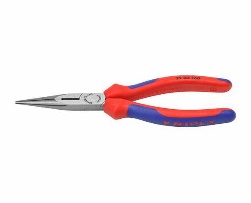 102                           Screwdriver size 12 طقم مفكات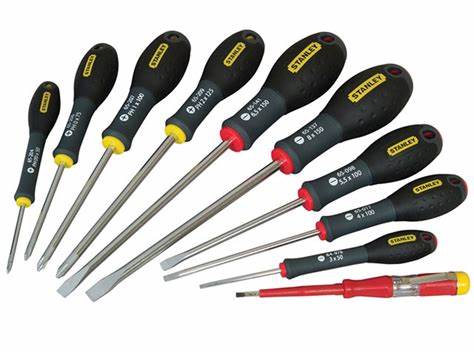 set23Solar Inverter انفيرتر (محول)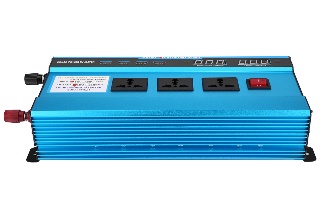 KG34Battery بطارية100A35Solar energy slices شرائح طاقة شمشية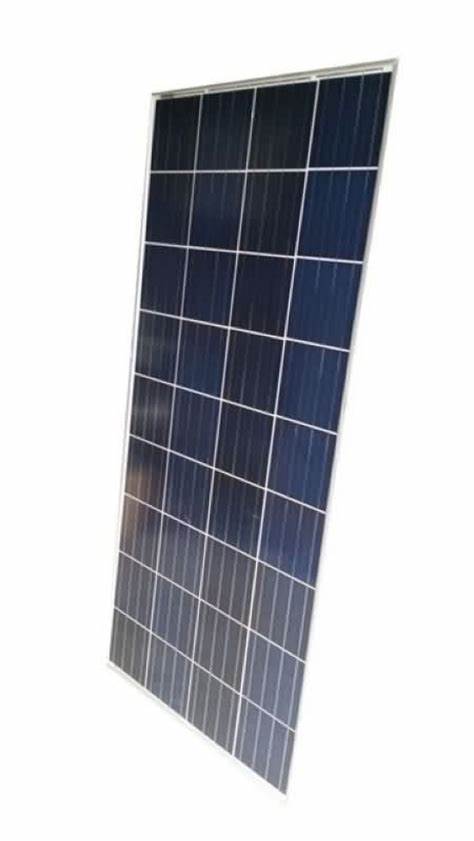 100W66Voltage regulator module منظم50A37سلك                1.5 wire كيبلات الشرق  oriental cables Roll48سلك                wire 2.5كيبلات الشرق oriental cablesRoll494 milliكيبلات الشرق oriental cablesRoll310generator dashboard9 Linepcs311  شريط كهربائي        electrical tape    Originalroll2012          bulb seat    مقاعد لمبة فاخرة    good quality    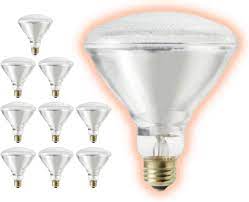 pcs1013  لمبة              bulb قلووظpcs1014    Plastic boxs علب بلاستيك    Normal Plastic   بلاستيك عادي 1015 مفتاح واحد خط   key one way line          تاوس  Taos1016        spark plugs بلكتاوس   Taos10Total Price VAT InclusiveTotal Price VAT InclusiveTotal Price VAT InclusiveTotal Price VAT InclusiveTotal Price VAT InclusiveTotal Price VAT Inclusive#ItemsSpecificationsUnitQTYUnit Cost in SDG or USD VAT InclusiveTotal cost in SDG or USD VAT Inclusive1  Needle-nose pliers زردية اصلية  152  screwdriver kit of 10Medium sizeKit153 1.5 wire roll size            لفة سلك فرادي  سعودي1.5Roll442.5 Wire roll size 2.5 لفة سلك فرادي  سعودي           Roll45Wire roll size 4 لفة سلك فرادي سعودي             4 ملي Roll46طبلون 6 خط   Dash board 6 linepcs37electrical tape   شريط كهرباء    pcs158    bulb seat good quality مقعد لمبة فاخر pcs209  nine watt automatic bulb لمبة الية 9 واطW2010علبة بلاستيك    plastic boxbox2011مفتاح 1 خط + بلك سعودي    Key 1 Line + spark plugspcs1512بلك 16 امبير سعودي   spark plugs 16 Amp, Sudi saudi arabia or similarpcs1513مروحة سقف اورينت           Orient Roof Fan or similarpcs414جرس باب               doorbell    Electric doorbell, medium sizepcs415مفتاح جرس    bell keyElectric doorbell, medium sizepcs4Total Price VAT InclusiveTotal Price VAT InclusiveTotal Price VAT InclusiveTotal Price VAT InclusiveTotal Price VAT InclusiveTotal Price VAT InclusiveQuestionsAnswersWhat is the currency of the offer?(SDG, USD, other…)NRC can accept quote in USD or SDG, but supplier must choose and provide quotation in only one currency. In case a supplier provides quotes in both currency, only the USD quote will be considered.If your offer is in USD => payment will be made by bank transfer.Do you have a USD account in Sudan? If YES, then in which bank. (Preferable)Do you have a USD account abroad? If YES, then in which bank.(please provide bank details for each account)Please confirm that the General Manager, CEO or owner of the company gives his consent to the mandatory Counter Terrorism check that will be conducted by NRC.Thank you to provide a copy of the ID or Passport of the person.Please confirm your prices include all taxes and fees (net prices) :(if not, please explain and detail the taxes & fees)What is warranty period and conditions for all items?What's country of origin for all products?What’s the delivery time of items? (in days)Please confirm delivery locations in Gadarif, to NRC youth centre at umrakuba camp zone 4 .Do you accept payment after delivery?Payment will be within 20 working days after the deliveryWhat is the validity period of your offer?(in days) – minimum 30 daysName of the companyName of the owner(s)Date of birth of the owner(s)(mandatory for screening)Address of the companyName of contact personPositionEmailPhoneMandatory documentsChecked (Y/N)Copy of renewed business license – CompulsoryCopy of VAT registration – CompulsoryPast contracts/ POs as proof of experience for similar contracts – OptionalNRC Request for Quotation (filled up, signed and stamped)You can use the RFQ table aboveOr any other format of your choice, but specifying all items in the RFQ list.You must Sign and Stamp each page.